      My Self-Monitoring Checklist 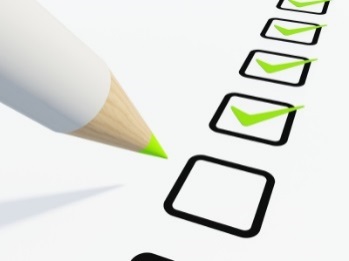 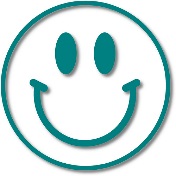                    Name: _________________________________                   Date: __________________________________Today I am working on (do this part with your teacher):           Completing my classwork                Having respectful behavior                 Making good choices            Being kind to others                         Keeping my hands to myself               Listening to my teachers 	Morning Class Did I….?           Complete my classwork                    Have respectful behavior                     Make good choices            Be kind to others                                Keep my hands to myself                     Listen to my teachers 	           Ask for help when I needed              Help others in need                               Do a good job Special (1)Did I….?           Complete my classwork                    Have respectful behavior                     Make good choices            Be kind to others                                Keep my hands to myself                     Listen to my teachers 	           Ask for help when I needed              Help others in need                               Do a good job Special (2)Did I….?           Complete my classwork                    Have respectful behavior                     Make good choices            Be kind to others                                Keep my hands to myself                     Listen to my teachers 	           Ask for help when I needed              Help others in need                               Do a good job Afternoon Class Did I….?           Complete my classwork                    Have respectful behavior                     Make good choices            Be kind to others                                Keep my hands to myself                     Listen to my teachers 	           Ask for help when I needed              Help others in need                               Do a good job Overall today I:    Did a great job!        Did okay, but want to do better.            Tried, but did not do my best.                                        (Circle one)